Unified New York Common Law Grand Jury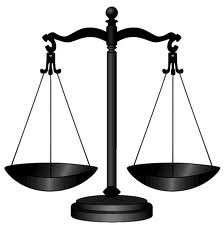           •  PO Box 59; Valhalla, New York 10595  •  Phone (845) 229-0044  •  Fax (888) 891-8977Lex Naturalis Dei Gratia• Albany County • Allegany County • Bronx County • Cattaraugus County • Chautauqua County • Chemung County• Clinton County • Columbia County • Dutchess County • Erie County • Essex County • Franklin County • Fulton County • Genesee County • Greene County • Hamilton County • Herkimer County • Kings County • Livingston County • Monroe County • Montgomery County • Nassau County • New York County • Niagara County • Ontario County • Orange County • Orleans County • Otsego County • Putnam County • Queens County • Rensselaer County • Rockland County • Saint Lawrence County • Saratoga County • Schenectady County • Schoharie County • Schuyler County • Seneca County • Steuben County • Suffolk County • Sullivan County • Ulster County • Warren County • Washington County • Wayne County • Westchester County • Wyoming County • Yates CountyPsa 89:14 Justice and judgment are the habitation of thy throne: mercy and truth shall go before thy face.February 20, 2014Disclaimer - This is an open letter to the People, and to our public servants who took an oath to serve the People. The clerks have a sworn duty to protect Liberty (which presently rests on life support) and to deliver this memorandum to the recipients listed below. The press likewise has a duty to inform the People under the 1st amendment, to protect Liberty, and deliver this memorandum to the People. If the American Press continues to withhold from the People the facts they deserve to know and are necessary for the survival of a free people, then the press is no longer free or American. When the press has a duty to speak and they remain silent it is a wrongdoing. Any orchestrated or deliberate interception of said communiqué is a dereliction of duty, conspiracy and obstruction of justice. The People have a right to know the truth and what their servants are doing. If your superiors try to intercept truth, you need to ask yourself why? FROM:		Unified New York Common Law Grand JuryTO:		Court Clerks, Supreme Court Judges, (distributed to by court clerks)Bailiffs, (distributed to by court clerks)Sheriffs, County Clerks and the Good People of New York (distributed to by the press) RE:		Memorandum to Oath-takers, gate keepers of JusticeImportant Points when the enemies of Liberty speak they always come as the authority; professor, counselor, esquire, judge, etc.; they never tell you their true source, because their true source comes from fascism and communism, both being corporatism. We as a people have been trained by centralized government curriculum controlled schools, to obey and not question legislated statutes as law. Statutes as law can be traced over time from Babylonia to Justinian law, then Roman law and in our day to civil law. But no matter what the name, when statutes are applied to control the behavior of the People it is ungodly, therefore null and void and repugnant to the Law of God.When statutes are used as government policies and procedures, with legal consequences to be applied upon our government servants to guide them, or punish those who abuse their powers, it then serves as a powerful tool of the people and defines the contract to be exercised daily. This also holds true for commercial activities. Our U.S. Constitution provides for such statutes. It does not provide for statutes to control the behavior of the People, nor can it. The People are sovereign with inherited unalienable rights from the Creator, therefore there must be a fine line maintained to secure that Liberty (being in charge of own behavior). As we read in a U.S. Supreme court decision: "Under our system of government upon the individuality and intelligence of the citizen, the state does not claim to control him/her, except as his/her conduct to others, leaving him/her the sole judge as to all that affects himself/herself." Mugler v. KansasSo one must ask the question, if these progressive government servants did not receive their authority to act from the People under the contract (Constitution), by what authority are they acting? They might claim that they get authority from their state constitution, but the Supremacy Clause Article 6 Clause 2 in the US Constitution which binds all constitutions under the criteria of the Six Articles of the U.S. Constitution and the Bill of Rights. The Constitution maintains the Republic in order to form a more perfect union, it establishes justice, and insures the domestic tranquility thereby securing the blessings of liberty to ourselves and our posterity. This is the very fabric of our American experiment without which we will just return to the mercy of tyrants and be something else, certainly not Americans. America nears extinction because of these law breakers."Decency, security and liberty alike demand that government officials shall be subjected to the same rules of conduct that are commands to the citizen. In a government of laws, existence of the government will be imperiled if it fails to observe the law scrupulously". ...Our Government is the potent, the omnipresent teacher. For good or for ill, it teaches the whole people by its example... Crime is contagious. If the Government becomes a lawbreaker, it breeds contempt for law; it invites every man to become a law unto himself; it invites anarchy. To declare that, in the administration of the criminal law, the end justifies the means -- to declare that the Government may commit crimes in order to secure the conviction of a private criminal -- would bring terrible retribution. Against that pernicious doctrine this Court should resolutely set its face". Olmstead v. United StatesOur schools have not taught us to question the authority of what they teach, so why would you start questioning now, unless you were made aware of their schemes? Whereas our authority is the People, claiming under God, common law, as we read in the Magna Carta, Declaration of Independence, Constitution for the united States of America, Bill of Rights, and the Holy Bible.It is extremely important that oath-takers understand the oath that they took, keeping in mind that each swore to obey, support and uphold the Constitution for the united States of America. If you need to ask a BAR lawyer what to do when you receive communications such as this, did you lie when you raised your hand? Are you going to follow blindly what these BAR lawyers say because you have been conditioned to believe that you are too dumb to know law? What purpose was your oath? If these questions awaken you to truth, we suggest that you take a constitutional course - you can find plenty on you tube. Remember in Nuremberg when the government officials, high ranking officers and the police said “I was only following orders” it was not judged as a reasonable excuse for them to be exempted from consequences. So tell me about the 2nd amendment? how about the 5th? or the 7th? do you know the 1st?So let’s look at what our founding fathers, the U.S. Supreme Court, many great Americans and others have said about the following important issues that you as oath-takers should already know. It is incumbent upon you to do the right thing. Keep in mind that if we lose America it was because you, the oath-takers, failed the People. By the required oath of people who understand their obligation that the Republic would be protected from the tyranny that plagues America today.Sovereigns: Terrorists or Patriots?	BAR controlled progressives who control both political parties and our courts describe “sovereigns”, see USA TODAY, as a national anti-government network of patriot and militia groups that are anti-government which have swelled dramatically since 2008 [Ron Paul Revolution], claiming that “sovereigns” have been linked to threats of violence and the murders of six police officers since 2002. They say that the sovereign citizen movement is a loose grouping of American litigants, commentators, tax protesters and financial scheme promoters who take the position that they are answerable only to common law and are not subject to any statutes or proceedings at the federal, state, or municipal levels, or that they do not recognize U.S. currency and that they are "free of any legal constraints". They especially reject most forms of taxation as illegitimate. Participants in the movement argue this concept in opposition to "federal citizens" who, they say, have unknowingly forfeited their rights by accepting some aspect of federal law. The United States Federal Bureau of Investigation (FBI) classifies "sovereign citizen extremists" among domestic terror threats. Sovereigns it is reported often say "When people fear the government, there is tyranny. When government fears the people, there is freedom."The statement that sovereigns are linked to threats of violence and the murders of six police officers since 2002 is extremely misleading and dangerous. We would be willing to bet that all of these people that committed such heinous crimes claim to be Christian also. Does that make all Christians domestic theorists? This is a common ploy of the progressives in control: they define the group, demonize them, and frighten common citizens, so that when the progressives act against the People they get the designed response and support from the sheepeople who have been endlessly frighten under the guise of terrorism. These progressives also fail to tell you the author of the aforementioned quote; "When people fear the government, there is tyranny. When government fears the people, there is freedom," Thomas Jefferson without whom there would be no America!Every group of People is plagued with extremist crazies and we all do our best to separate them from us. People have done horrific actions in the name of Christ. Police have done horrific actions in the name of law and order. Judges have done horrific actions in the name of justice and so on. But all these extremist do not make all Christians, police, judges, etc. evildoers. We believe most people are “law abiding People”, and just want government to leave them alone. Unfortunately the way things are going, the progressives who have seized control of our government refuse to do that. They want our guns, they want us to shut up and when we demand our rights they label us crazy or terrorists. They want us to enter their courts with BAR lawyers so that the status quo is maintained, all the while the subtlety changing status quo is the problem.The legitimate questions that deserve to be answered are what is the law and what is a sovereign? This communiqué will endeavor to answer those questions using the words of the people who framed our judicial system, fitted for Liberty, in common words for common People, aka “common sense”.A Sovereign Person is one who believes they are self-ruling and do not need the government controlling their behavior. The People should be controlling our servant government’s behavior. Isn’t that what Thomas Jefferson expressed in the Declaration of Independence when he penned “We have government by the consent of the People”. Isn’t that what our founders expressed in the preamble of the Constitution for the united States of America, where we read “We the people of the United States, in order to form a more perfect union, establish justice, insure domestic tranquility, provide for the common defense, promote the general welfare, and secure the blessings of liberty to ourselves and our posterity, do ordain and establish this Constitution for the United States of America. We the People are self-ruling as we read: "The very meaning of 'sovereignty' is that the decree of the sovereign makes law.” American Banana Co. v. United Fruit Co. The New York Supreme Court said in 1829: “The people of this State, as the successors of its former sovereign, are entitled to all the rights which formerly belonged to the King by his prerogative… It will be admitted on all hands that with the exception of the powers granted to the states and the federal government through the Constitutions, the people of the several states are unconditionally sovereign within their respective states.” Lansing v. Smith The United States Supreme Court said: “… sovereignty itself remains with the people, by whom and for whom all government exists and acts and the law is the definition and limitation of power…” Yick Wo v. Hopkins"The very meaning of 'sovereignty' is that the decree of the sovereign makes law." American Banana Co. v. United Fruit Co. “The doctrine of Sovereign Immunity is one of the Common-Law immunities and defenses that are available to the Sovereign.” Yick Wo v. Hopkins“In United States, sovereignty resides in people. The Congress cannot invoke the sovereign power of the People to override their will as thus declared.” Perry v. USThe sovereignty of a state does not reside in the persons who fill the different departments of its government, but in the People, from whom the government emanated; and they may change it at their discretion Sovereignty, then in this country, abides with the constituency, and not with the agent; and this remark is true, both in reference to the federal and state government.“ Spooner v. McConnell“It is the public policy of this state that public agencies exist to aid in the conduct of the people's business.... The people of this state do not yield their sovereignty to the agencies which serve them. ...at the Revolution, the sovereignty devolved on the people; and they are truly the sovereigns of the country, but they are sovereigns without subjects...with none to govern but themselves...” Chisholm v. Georgia “The necessary existence of the state and that right and power which necessarily follow is "sovereignty. By sovereignty in its largest sense is meant supreme, absolute, uncontrollable power, the absolute right to govern. The word which by itself comes nearest to being the definition of "sovereignty" is will or volition as applied to political affairs.” City of Bisbee v. Cochise CountyEven New York Code cvr. law §2 agrees:  “Supreme sovereignty in the people - No authority can, on any pretence whatsoever, be exercised over the citizens of this  state, but such as is or shall be derived from and granted by the people of this state.”Black's Law Dictionary defines Sovereign:  “a person in which independent and supreme authority is vested; a chief ruler with supreme power; a king or other ruler with limited power.”“The power to do everything in a state without accountability, to make laws, to execute and to apply them, to impose and collect taxes and levy contributions, to make war or peace, to form treaties of alliance or of commerce with foreign nations, and the like.” Story, Const. Sec 207“The words "sovereign state" are cabalistic words (secrete meaning), not understood by the disciple of liberty, who has been instructed in our constitutional schools. It is our appropriate phrase when applied to an absolute despotism. The idea of sovereign power in the government of a republic is incompatible with the existence and foundation of civil liberty and the rights of property.” Gaines v. Buford“The assertion of federal rights, when plainly and reasonably made, is not to be defeated under the name of local practice.” Davis v. Wechsler “Where rights secured by the Constitution are involved, there can be no rule making or legislation which would abrogate them.” Miranda v. Arizona“There can be no sanction or penalty imposed upon one because of this exercise of constitutional rights”. Sherer v. Cullen“The state cannot diminish rights of the people.” Hurtado v. People of the State of CaliforniaAnd finally the Bible tells us God is King of kings (people) as we read in Dan 2:37 “Thou, O king, art a king of kings: for the God of heaven hath given thee a kingdom, power, and strength, and glory “ and then in 1 Tim 6:13-15 “I give thee charge in the sight of God, who quickeneth all things, and before Christ Jesus, who before Pontius Pilate witnessed a good confession; That thou keep this commandment without spot, unrebukeable, until the appearing of our Lord Jesus Christ: Which in his times he shall show, who is the blessed and only Potentate, the King of kings, and Lord of lords;” and finally in Rev 17:14 “These shall make war with the Lamb, and the Lamb shall overcome them: for he is Lord of lords, and King of kings: and they that are with him are called, and chosen, and faithful.”John Adams on October 11, 1798 wrote: "Our Constitution was made only for a moral and religious people. It is wholly inadequate to the government of any other." The meaning of sovereign, hereinafter People, is conclusive, “it’s the heritage of the American People”, the authority of the Law of the Land, by the will of God. It is what our founding fathers pledged their life, fortune and sacred honor to secure for you! Yet, America’s oath-takers have lost their way. You have forgotten who you are. You have been enchanted by the BAR through their progressive handlers who have seized control of our government while you were lulled asleep, and the sad truth is that if this alarm falls on deaf ears America will be lost on your guard. There is still time to redeem yourself, wake up and save the good People by learning about your oath, then “enforce” it. It is the duty, more today than ever, that you pledge your life, your fortune and your sacred honor for your posterity and the good People of New York. Our prayer is that God give you the gift of discernment for His sake and the People. You shall know them by their fruits. We the People are a lawful people, we are not the terrorists! We hold in contempt unlawful statutes that is consuming our Bill of Rights like a cancer. "The general rule is that an unconstitutional statute, though having the form and name of law, is in reality no law, but is wholly void and ineffective for any purpose, since its unconstitutionality dates from the time of its enactment... In legal contemplation, it is as inoperative as if it had never been passed... Since an unconstitutional law is void, the general principles follow that it imposes no duties, confers no right, creates no office, bestows no power or authority on anyone, affords no protection and justifies no acts performed under it... A void act cannot be legally consistent with a valid one. An unconstitutional law cannot operate to supersede any existing law. Indeed insofar as a statute runs counter to the fundamental law of the land, (the Constitution) it is superseded thereby. No one is bound to obey an unconstitutional law and no courts are bound to enforce it." Bonnett v. VallierThe progressives claim the People are Litigants Is it a crime to exercise our unalienable rights, protected by our 1st Amendment? “Congress shall make no law respecting the right of the people peaceably to petition the Government for a redress of grievances.” While they cast out the people, fraudulently claiming they have “no standing” or “no cause of action”. Now that we understand their fraud some people are lawfully taking control of the courts, as is their unalienable right, because it is our court. If we have no legitimate positions that will hold up in court why are they so worried about it?The progressives claim the People are Commentators As if that is a terrorist act of some kind and that unalienable right is also protected by the 1st Amendment where we read “Congress shall make no law respecting abridging the freedom of speech, or of the press; or the right of the people peaceably to assemble...”The progressives claim the People are Tax Protestors and Schemers The truth is they are the schemers. The Constitution for the United States Article 1. Section 9. Says: "No capitation, or other direct, tax shall be laid, unless in proportion to the census or enumeration herein before directed to be taken." And the United States Supreme Court has already rightfully settled the tax on peoples salary problem as we read:"The legal right of an individual to decrease or altogether avoid his/her taxes by means which the law permits cannot be doubted" Gregory v. Helvering"Congress cannot by any definition (of income in this case) it may adopt, conclude the matter, since it cannot by legislation alter the Constitution, from which alone it derives its power to legislate, and within whose limitations alone that power can be lawfully expressed." Eisner v. Macomber"The 16th Amendment does not justify the taxation of persons or things previously immune. It was intended only to remove all occasions for any apportionment of income taxes among the states. It does not authorize a tax on a salary" Evans V. GoreSo, if some people want to pay the slave tax because they fear the IRS or maybe they don’t want to spend the time to learn court procedure and defend themselves, they are free to do so, but so does the people that prefer to study the law and challenge them in courts of justice, without lawyers.The progressives claim the People are answerable only to common law and are not subject to any statutes  This is true, Common law finds statutes applied upon people repugnant the mixing of the two is like water and oil. One is Natural Law from the mind of God with the intention of protecting His creation. The other is illegal progressive statutes from the mind of man to control the slaves. This position will ring true by the time you reach the end of this memorandum.GUN CONTROL AND CONFISCATIONThe following are quotes from some great contemporary defenders of the peoples unalienable right to keep and bear arms:"Among the many misdeeds of the British rule in India, history will look upon the Act depriving a whole nation of arms as the blackest.” Mohandas Gandhi"...Virtually never are murderers the ordinary, law-abiding people against whom gun bans are aimed. Almost without exception, murderers are extreme aberrants with lifelong histories of crime, substance abuse, psychopathology, mental retardation and/or irrational violence against those around them, as well as other hazardous behavior, e.g., automobile and gun accidents." Don B. Kates and Gary Mauser."Banning guns because of their misuse is like banning the First Amendment because one might libel or slander". Ron Paul"There are those in America today who have come to depend absolutely on government for their security. And when government fails they seek to rectify that failure in the form of granting government more power. So, as government has failed to control crime and violence with the means given it by the Constitution, they seek to give it more power at the expense of the Constitution. But in doing so, in their willingness to give up their arms in the name of safety, they are really giving up their protection from what has always been the chief source of despotism - government. Lord Acton said power corrupts. Surely then, if this is true, the more power we give the government the more corrupt it will become. And if we give it the power to confiscate our arms we also give up the ultimate means to combat that corrupt power. In doing so we can only assure that we will eventually be totally subject to it. When dictators come to power, the first thing they do is take away the people’s weapons. It makes it so much easier for the secret police to operate, it makes it so much easier to force the will of the ruler upon the ruled… I believe that the right of the citizen to keep and bear arms must not be infringed if liberty in America is to survive.” Ronald Reagan"The bearing of arms is the essential medium through which the individual asserts both his social power and his participation in politics as a responsible moral being..." J.G.A. Pocock"Certainly one of the chief guarantees of freedom under any government, no matter how popular and respected, is the right of the citizens to keep and bear arms. [...] the right of the citizens to bear arms is just one guarantee against arbitrary government and one more safeguard against a tyranny which now appears remote in America, but which historically has proved to be always possible". U.S. Senator Hubert H. Humphrey"Today we need a nation of minute men; citizens who are not only prepared to take up arms, but citizens who regard the preservation of freedom as a basic purpose of their daily life and who are willing to consciously work and sacrifice for that freedom.” President John F. Kennedy "Those who make peaceful revolution impossible will make violent revolution inevitable". President John F. Kennedy“They will come with their guns to take our guns.” Ron PaulWHY GOVERNMENTS DISARM PEOPLEGun control is the first step to disarmament. When a government wants to disarm a free People we have a serious problem, wake up and smell the tyrants: "Both oligarch and tyrant mistrust the people, and therefore deprive them of arms." Aristotle “Forty years ago, when the resolution of enslaving America was formed in Great Britain, the British Parliament was advised by an artful man [Sir William Keith], who was governor of Pennsylvania, to disarm the people; that it was the best and most effectual way to enslave them; but that they should not do it openly, but weaken them, and let them sink gradually, by totally disusing and neglecting the militia.” George Mason "Before a standing army can rule, the people must be disarmed, as they are in almost every kingdom in Europe. The supreme power in America cannot enforce unjust laws by the sword, because the whole of the people are armed, and constitute a force superior to any band of regular troops." Noah Webster"Every Communist must grasp the truth, 'Political power grows out of the barrel of a gun", Mao Tse-tung"The most foolish mistake we could possibly make would be to permit the conquered Eastern peoples to have arms. History teaches that all conquerors who have allowed their subject races to carry arms have prepared their own downfall by doing so". HitlerThe following statistics were reported in the September 11th, 1999, issue of The Economist magazine, page 7, titled “A League of Evil” original source: Death by “Gun Control”, by Aaron Zelmen and Richard W. Stevens; Mazel Freedom Press, Inc; January 1, 2001;1915-1917 Ottoman Turkey banned gun possession, then targeted Armenians (mostly Christians) and killed 1-1.5 million people. 1929-1945 Soviet Union banned gun possession, then targeted political opponents and farming communities, killing 20 million people. 1933-1945 Nazi Germany (and occupied Europe) banned gun possession, then targeted political opponents, Jews, Gypsies, and critics, killing 20 million people.1927-1949 Nationalist China banned private ownership of guns, then targeted political opponents, army conscripts, and others, killing 10 million people.1949-1952; 1957-1960; 1966-1976 Red China instituted death penalty for supplying guns to “counter-revolutionary criminals” and anyone resisting any government program, then targeted political opponents, killing 20-35 million people. 1960-1981 Guatemala banned gun possession, then targeted Mayans, other Indians, and political enemies, killing 100,000-200,000 people.1971-1979 Uganda registered gun owners and instituted warrantless searches, then targeted Christians and political enemies, killing 300,000 people. 1975-1979 Cambodia registered gun owners then targeted educated persons and political enemies, killing 2 million people. 1994 Rwanda registered gun owners then targeted Tutsi people and killed 800,000 people. Unarmed people have no defense against a “demonical” government. In the 20th century alone, governments killed a total of 262 million civilians. [Nobel Peace Prize finalist R.J. Rummel, in an update to statistics originally presented in his Death by Government, Transaction Publishers, 1994;John R. Bolton, former United States Under Secretary for Arms Control and International Security urged the United Nations in 2001 to recognize how an “oppressed non-state group defending itself from a genocidal government” will need ready access to firearms. Mr. Bolton may have been the first U.S. official in modern history to argue before the UN that private citizens might need to be armed against their own killer governments.Governments murdered four times as many civilians as were killed in all their international and domestic wars combined. How could governments kill so many people? The governments had the power - and the people, the victims, were unable to resist, because the victims were unarmed.History clearly teaches that every government that moves towards gun control ends up killing the people who disagree with it. Disarmed people are neither free nor safe, rather they become the criminals' prey and the tyrants' playthings. When people are defenseless and their government goes rogue, thousands and millions of innocents die."To preserve liberty it is essential that the whole body of the people always possess arms and be taught alike, especially when young, how to use them..." Richard Henry LeeClearly our founders understood and experienced the need and right to be armed. Nature and logic dictates that self defense is a right.For the state to audaciously infringe upon this unalienable right and duty of man is a direct assault upon Liberty's light. History necessitates their allegiance questioned and motives suspect, for we find it repugnant and an act of tyranny for our government servants to resist and defy the decree of a sovereign People.In the twentieth century, 170 Million citizens were executed by their own governments, presumably for political reasons, September 11th, 1999 issue of The Economist magazine, page 7, titled A League of Evil“If I were to select a jack-booted group of fascists who are perhaps the largest danger to America in my knowledge, I would pick the BATF [Bureau of Alcohol, Tobacco, and Firearms]. They are a shame and a disgrace to our country!” U.S. Representative John Dingell"In the councils of government, we must guard against the acquisition of unwarranted influence, whether sought or unsought, by the military-industrial complex. The potential for the disastrous rise of misplaced power exists, and will persist." Dwight D. EisenhowerPresident John F. Kennedy in an Address to the American Newspaper Publishers Association on April 27, 1961, three weeks after the Bay of Pigs incident and just three months after President Dwight D Eisenhower’s warning, where he warned us of problems within the very councils of government, saying. “The very word “secrecy” is repugnant in a free and open society; and we are as a people inherently and historically opposed to secret societies, to secret oaths and to secret proceedings. We decided long ago that the dangers of excessive and unwarranted concealment of pertinent facts far outweighed the dangers which are cited to justify it. Even today, there is little value in opposing the threat of a closed society by imitating its arbitrary restrictions. Even today, there is little value in insuring the survival of our nation if our traditions do not survive with it. And there is very grave danger that an announced need for increased security will be seized upon by those anxious to expand its meaning to the very limits of official censorship and concealment. That I do not intend to permit to the extent that it is in my control. And no official of my Administration, whether his rank is high or low, civilian or military, should interpret my words here tonight as an excuse to censor the news, to stifle dissent, to cover up our mistakes or to withhold from the press and the public the facts they deserve to know. Today no war has been declared — and however fierce the struggle may be, it may never be declared in the traditional fashion. Our way of life is under attack. Those who make themselves our enemy are advancing around the globe. The survival of our friends is in danger. And yet no war has been declared, no borders have been crossed by marching troops, no missiles have been fired.”Today in America we have a federal government with strong influences and economic control over the States. We have presidents who lie to the people, defy Congress, bypass them with executive orders, go to war without congressional approval, maintain secret prisons and private armies like Blackwater, assassinate foreign leaders, assassinate Americans, spy on the people, maintain American terrorist lists and no-fly lists, call patriots who belong to liberty groups terrorists, call returning veterans potential terrorists, and this sitting president is now preparing to send drones over America.We have a Congress that passes bill after bill that they do not author, or read, all without any concern for the Constitution. We have cameras everywhere; a compliant press; an unnecessary energy crisis: genetically modified foods; fluoride in our water; mercury in our inoculations; hormones, dyes. and antibiotics in our food supply; chemtrails in our skies; a federal reserve contrived monetary crisis; and a constitutional crisis, because oath-takers are derelict of duty. We have more people in jail than any other country, per population, and we have arrived at corporatism,. In short, we have an out-of-control-government that ignores the people, and when you add gun control to the list along with the mantra "necessity", it is an undeniable recipe for tyranny.Necessity is the plea for every infringement of human freedom. It is the argument of tyrants; it is the creed of slaves. William Pitt the YoungerNeedless to say, the state has no authority to license, restrict, or disarm the people, nor should it be moving in that direction. If our founding fathers taught us anything, they taught us that only tyrants want gun control."The conclusion is thus inescapable that the history, concept, and wording of the second amendment to the Constitution of the United States, as well as its interpretation by every major commentator and court in the first half-century after its ratification, indicates that what is protected is an individual right of a private citizen to own and carry firearms in a peaceful manner". Report of the Subcommittee On The Constitution of the Committee On The Judiciary, United States Senate, 97th Congress, second session (February, 1982), SuDoc# Y4.J 89/2: Ar 5/5"In recent years it has been suggested that the Second Amendment protects the "collective" right of states to maintain militias, while it does not protect the right of "the people" to keep and bear arms. If anyone entertained this notion in the period during which the Constitution and the Bill of Rights were debated and ratified, it remains one of the most closely guarded secrets of the eighteenth century, for no known writing surviving from the period between 1787 and 1791 states such a thesis". Stephen P. Halbrook"Americans have the will to resist because you have weapons. If you don't have a gun, freedom of speech has no power." Yoshimi Ishikawa"Whether the authorities be invaders or merely local tyrants, the effect of such [gun control] laws is to place the individual at the mercy of the state, unable to resist." Robert Anson Heinlein, 1949“In the Militia Act of 1792, the second Congress defined ‘militia of the United States’ to include almost every free adult male in the United States. These persons were obligated by law to possess a firearm and a minimum supply of ammunition and military equipment. This statute, incidentally, remained in effect into the early years of the [20th] century as a legal requirement of gun ownership for most of the population of the United States. There can be little doubt from this that when the Congress and the people spoke of a ‘militia’, they had reference to the traditional concept of the entire populace capable of bearing arms, and not to any formal group such as what is today called the National Guard. The purpose was to create an armed citizenry, which the political theorists at the time considered essential to ward off tyranny. From this militia, appropriate measures might create a ‘well regulated militia’ of individuals trained in their duties and responsibilities as citizens and owners of firearms. “If gun laws in fact worked, the sponsors of this type of legislation should have no difficulty drawing upon long lists of examples of crime rates reduced by such legislation. That they cannot do so after a century and a half of trying - that they must sweep under the rug the southern attempts at gun control in the 1870-1910 period, the northeastern attempts in the 1920-1939 period, the attempts at both Federal and State levels in 1965-1976 — establishes the repeated, complete and inevitable failure of gun laws to control serious crime. “Immediately upon assuming chairmanship of the Subcommittee on the Constitution, I sponsored the report which follows as an effort to study, rather than ignore, the history of the controversy over the right to keep and bear arms. Utilizing the research capabilities of the Subcommittee on the Constitution, the resources of the Library of Congress, and the assistance of constitutional scholars such as Mary Kaaren Jolly, Steven Halbrook, and David T. Hardy, the subcommittee has managed to uncover information on the right to keep and bear arms which documents quite clearly its status as a major individual right of American citizens. We did not guess at the purpose of the British 1689 Declaration of Rights; we located the Journals of the House of Commons and private notes of the Declaration's sponsors, now dead for two centuries. We did not make suppositions as to colonial interpretations of that Declaration's right to keep arms; we examined colonial newspapers which discussed it. We did not speculate as to the intent of the framers of the second amendment; we examined James Madison's drafts for it, his handwritten outlines of speeches upon the Bill of Rights, and discussions of the second amendment by early scholars who were personal friends of Madison, Jefferson, and Washington and wrote while these still lived. What the Subcommittee on the Constitution uncovered was clear — and long-lost — proof that the second amendment to our Constitution was intended as an individual right of the American citizen to keep and carry arms in a peaceful manner, for protection of himself, his family, and his freedoms.” Senator Orrin Hatch“[Those] who are trying to read the Second Amendment out of the Constitution by claiming that it’s not an individual right or that it’s too much of a safety hazard [are] courting disaster by encouraging others to use the same means to eliminate portions of the Constitution they don't like.” Alan Dershowitz “A historical examination of the right to bear arms, from English antecedents to the drafting of the Second Amendment, bears proof that the right to bear arms has consistently been, and should still be, construed as an individual right.” U.S. District Judge Sam R. Cummings"No matter how one approaches the figures, one is forced to the rather startling conclusion that the use of firearms in crime was very much less when there were no controls of any sort and when anyone, convicted criminal or lunatic, could buy any type of firearm without restriction. Half a century of strict controls on pistols has ended, perversely, with a far greater use of this weapon in crime than ever before". Colin Greenwood, in the study "Firearms Control", 1972THE PEOPLE AND THE MILITIAThe militia is composed of the body of armed people to maintain a subordinate government, it is as American as it can get and any oath-taker that thinks the militia are terrorist they are on the wrong side."That a well-regulated militia, composed of the body of the people, trained to arms, is the proper, natural and safe defense of a free state; that standing armies, in time of peace, should be avoided as dangerous to liberty; and that, in all cases, the military should be under strict subordination to, and governed by, the civil power." Virginia Declaration of Rights 13 (June 12, 1776), drafted by George Mason:“The power of the sword, say the minority of Pennsylvania, is in the hands of Congress. My friends and countrymen, it is not so, for the powers of the sword are in the hands of the yeomanry of America from sixteen to sixty. The militia of these free commonwealths, entitled and accustomed to their arms, when compared with any possible army, must be tremendous and irresistible. Who are the militia? are they not ourselves? Is it feared, then, that we shall turn our arms each man against his own bosom? Congress has no power to disarm the militia. Their swords, and every other terrible implement of the soldier, are the birthright of an American. What clause in the state or federal constitution hath given away that important right… The unlimited power of the sword is not in the hands of either the federal or state governments, but where I trust in God it will ever remain, in the hands of the people.” Tench Coxe, a Pennsylvania delegate to the Continental Congress, writing as “The Pennsylvanian,” To The People of the United States, Philadelphia Federal Gazette, February 20, 1788In conclusion we read in the Bill of Rights 2nd Amendment – “A well regulated Militia, being necessary to the security of a free State, the right of the people to keep and bear Arms, shall not be infringed.” The People never gave up their right to have a militia or to keep and bear arms, nor can they because rights are inalienable and therefore no one has the authority to sell or transfer anyone’s  rights, save God Himself.Right Cannot be Converted into a Crime"The State cannot diminish rights of the people." Hertado v. California, 110 U.S. 516 "The Claim and exercise of a Constitutional Right cannot be converted into a crime."-Miller v. U.S. , 230 F 2d 486. 489 "If the state converts a liberty into a privilege the citizen can engage in the right with impunity" Shuttlesworth v Birmingham"Under our system of government upon the individuality and intelligence of the citizen, the state does not claim to control him/her, except as his/her conduct to others, leaving him/her the sole judge as to all that affects himself/herself." Mugler v. Kansas"For a crime to exist, there must be an injured party. There can be no sanction or penalty imposed upon one because of this exercise of Constitutional rights." Sherar v. CullenWHAT IS LAW?So now we come to the two most important questions the first being. What is Law, statutes or common law? If you have been following along you probably already know by now, never-the-less we will drive the point home. Common law finds statutes applied upon people repugnant to the Constitution.And the second question is who is the sovereign? Are they terrorists like the progressives who have overtaken our government want you to believe, or are they our founding fathers and their posterity, we the People? Legislators are authorized under the Constitution, ordained by the people, to write statutes and codes, enforced as law, to control bureaucrats, municipalities, government agencies, elected officials, and interstate commerce. Legislators do not have the authority to control the behavior of people, that’s the peoples` business, and if in their miss-behavior they injure another person, which includes being a public nuisance, endangering the public safety, performing lewd acts in public, corrupting the morals of a minor, etc. then they will need to answer in a court of law for their actions. Before a court can apply statutes upon the people they need to trace that authority back to the people and that would be to the Constitution for the united States of America which the courts cannot do, neither can they to the state constitution. The following are United States Supreme Court rulings that define the difference between law and statutes and “is” the Law of the Land it trumps all state constitutions and statutes, by the authority of the People through the Supremacy clause where we read: "This Constitution, and the Laws of the United States which shall be made in pursuance thereof; and all treaties made, or which shall be made, under the Authority of the United States, shall be the supreme Law of the Land; and the Judges in every State shall be bound thereby; anything in the Constitution or Laws of any State to the Contrary notwithstanding". Constitution for the United States of America, Article VI, Clause 2."All codes, rules, and regulations are for government authorities only, not human/Creators in accordance with God's laws. All codes, rules, and regulations are unconstitutional and lacking due process…" Rodriques v. Ray Donavan"The common law is the real law, the Supreme Law of the land, the code, rules, regulations, policy and statutes are “not the law” Self v. Rhay"All laws, rules and practices which are repugnant to the Constitution are null and void" Marbury v. Madison"There, every man is independent of all laws, except those prescribed by nature. He is not bound by any institutions formed by his fellowman without his consent." Cruden v. Neale"Statutes that violate the plain and obvious principles of common right and common reason are null and void." Bennett v. Boggs" ... The Congress cannot revoke the Sovereign power of the people to override their will as thus declared." Perry v. United States“Sovereignty itself is, of course, not subject to law, for it is the author and source of law; but in our system, while sovereign powers are delegated to the agencies of government, sovereignty itself remains with the people, by whom and for whom all government exists and acts And the law is the definition and limitation of power.” ... “For, the very idea that man may be compelled to hold his life, or the means of living, or any material right essential to the enjoyment of life, at the mere will of another, seems to be intolerable in any country where freedom prevails, as being the essence of slavery itself.” Yick Wo v. Hopkins"Sovereignty' means that the decree of sovereign makes law, and foreign courts cannot condemn influences persuading sovereign to make the decree." Moscow Fire Ins. Co. of Moscow, Russia v. Bank of New York & Trust Co."The very meaning of 'sovereignty' is that the decree of the sovereign makes law". American Banana Co. v. United Fruit Co. "A consequence of this prerogative is the legal ubiquity of the king. His majesty in the eye of the law is always present in all his courts, though he cannot personally distribute justice". "His judges are the mirror by which the king's image is reflected."America was Founded on Common Law by the Consent of the PeoplePreamble of the Constitution for the united States of America   We the people of the United States, in order to form a more perfect union, establish justice, insure domestic tranquility, provide for the common defense, promote the general welfare, and secure the blessings of liberty to ourselves and our posterity, do ordain and establish this Constitution for the United States of America.The only function of statutory law upon the people is for oligarchs to seize control from the people through the legislature and thereby the courts. Soon the progressives will have destroyed all that America was. America is at her final crossroad whereas “men must be governed by God or they will be ruled by tyrants.” William Penn statutes or Law? So you see the Law of the land is defined in America’s Common Law documents Magna Carta Declaration of Independence, Constitution for the United States and the Bill of Rights, U.S. Supreme Court rulings and the Holy Bible.The Sovereign People of New York, being all the People, are not lawless nor anti-government. There is nothing wrong with our government the problem is with the progressives that have hijacked our government. We the People have awaken and we want our country back. We want to make it crystal clear to all the oath-takers, especially the Sheriffs, the day draws near when the people will require of you to stand for the Law of the land and the good People of New York, and not those who have hijacked our courts and our country. You should start thinking about your decision now, that hour is upon you!So you see the progressives through the BAR are distorting the truth and turning the oath-takers against the good people of New York who have woken up to this nightmare that the progressives have created. New York Sheriffs, because of recent events, have become acutely aware that something is wrong and are finding themselves in a quandary, when the people are calling upon them through liberty groups around the state saying protect us, defend the constitution, keep your oath, while the lawyers whisper in your ear obey the statutes. But only if you stand upon your own two feet and read the Constitution for the united States of America with an earnest desire to understand it, will you then be able to do the right thing and save America when your hour comes. We sincerely hope and pray that you receive these communiqués in the spirit that we have written. We will end with the words of Thomas Jefferson whereas he said: “I tremble for my country when I reflect that God is just; that his justice cannot sleep forever”. May the Governor of the Universe have mercy upon all our souls.signed by order and on behalf of the 49 Unified Common Law Grand Jury’s of New York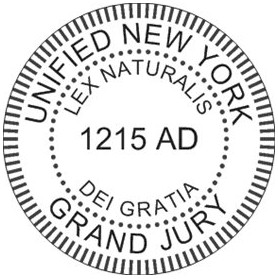 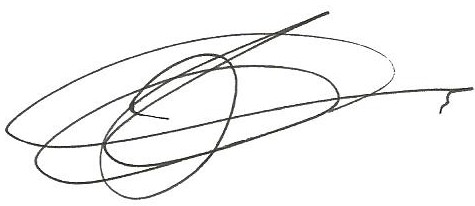 			Common Law Grand Jury AdministratorLEX NATURALIS DEI GRATIA – Natural Law by the grace of God1215AD – Year of the Magna CartaLet us hear the conclusion of the whole matter: Fear God, and keep his commandments: for this is the whole duty of man. For God shall bring every work into judgment, with every secret thing, whether it be good, or whether it be evil. Eccl 12:13-14